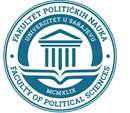 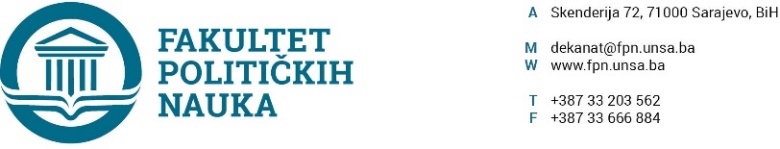 Na osnovu člana 69. stav e) Zakona o visokom obrazovanju („Službene novine Kantona Sarajevo“ br. 36/19), člana 104. Statuta Univerziteta u Sarajevu, a vezi sa članom 86. Zakona o budžetu u FBiH („Sl. novine FBiH“, br. 102/13, 9/14, 13/14, 8/15, 91/15, 102/15, 104/16, 5/18, 11/19, 99/19)  i člana 11. stav 1. Zakona o finansijskom upravljanju i kontroli u FBiH („Službene novine Federacije BiH“, broj 38/16) po prethodnoj saglasnosti sekretara Fakulteta, na sjednici održanoj 06.12.2022. godine, Vijeće Fakulteta  d o n o s i O D L U K U o usvajanju Pravilnika o internoj kontroli i finansijskom upravljanju IUsvaja se Pravilnik o internoj kontroli i finansijskom upravljanju na Univerzitet u Sarajevu - Fakulteta političkih nauka.IISastavni dio ove Odluke je tekst Pravilnik o internoj kontroli i finansijskom upravljanju.	  IIIPravilnik iz člana 1. ove Odluke stupa na snagu danom objavljivanja  na oglasnoj ploči Fakulteta.                                                                                                                                                             DEKANAkt obradila: Umihana Mahmić                                                                                  ____________________Akt kontrolisao i odobrio: prof.dr. Elvis Fejzić                                                       prof.dr. Sead TurčaloZa zakonsku usklađenost, potvrdu daje Umihana Mahmić, mr.iur, sekretar Fakulteta.Dostaviti:                                                                                                           Materijal za VijećeSekretar FakultetaSlužba za računovodstvo i finansijewww.fpn.unsa.baa/a